                    ECOLE FRANCAISE DE NAPLES A.DUMAS - Classe de CP – 03 06 2022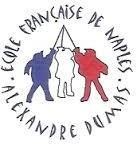 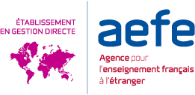 PROJET DECOUVERTE d’une profession : le rôle du magistrat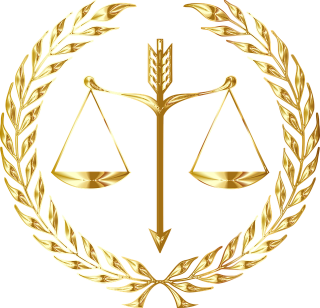 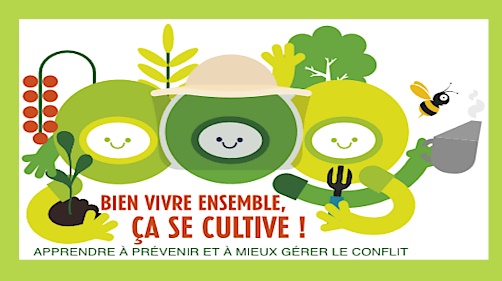 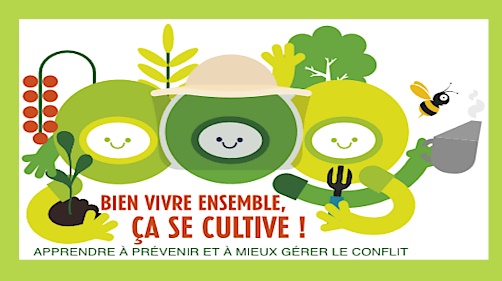 Intervention d’un parent d’élève : Mme De Majo, magistratQuestionnaire :Pourquoi as-tu choisi de faire ce métier ? MagdaPeux-tu nous parler des règles de vie ? GabrielNos règles de vie  - Maria ElenaQue se passe – t- il si un élève ne les respecte pas ? Arthur En quoi consiste ton métier ? RuggeroQuelles règles de vie connais -tu ? LupoQuand as-tu choisi de faire ce métier ? LuigiAimes-tu ton métier ? Pourquoi ? CarolinaConnais-tu toutes les règles de vie ? Francesco La classe de CP – 03/06/2022